OFF-LINE VÝUKA 26. 11. 2020Prvouka 3. ROČNÍK- v pracovním sešitě si vypracuj všechna cvičení na straně 2121/5 – potok, přehrada, řeka, jezero, rybníka) podívej se na mapu a vyhledej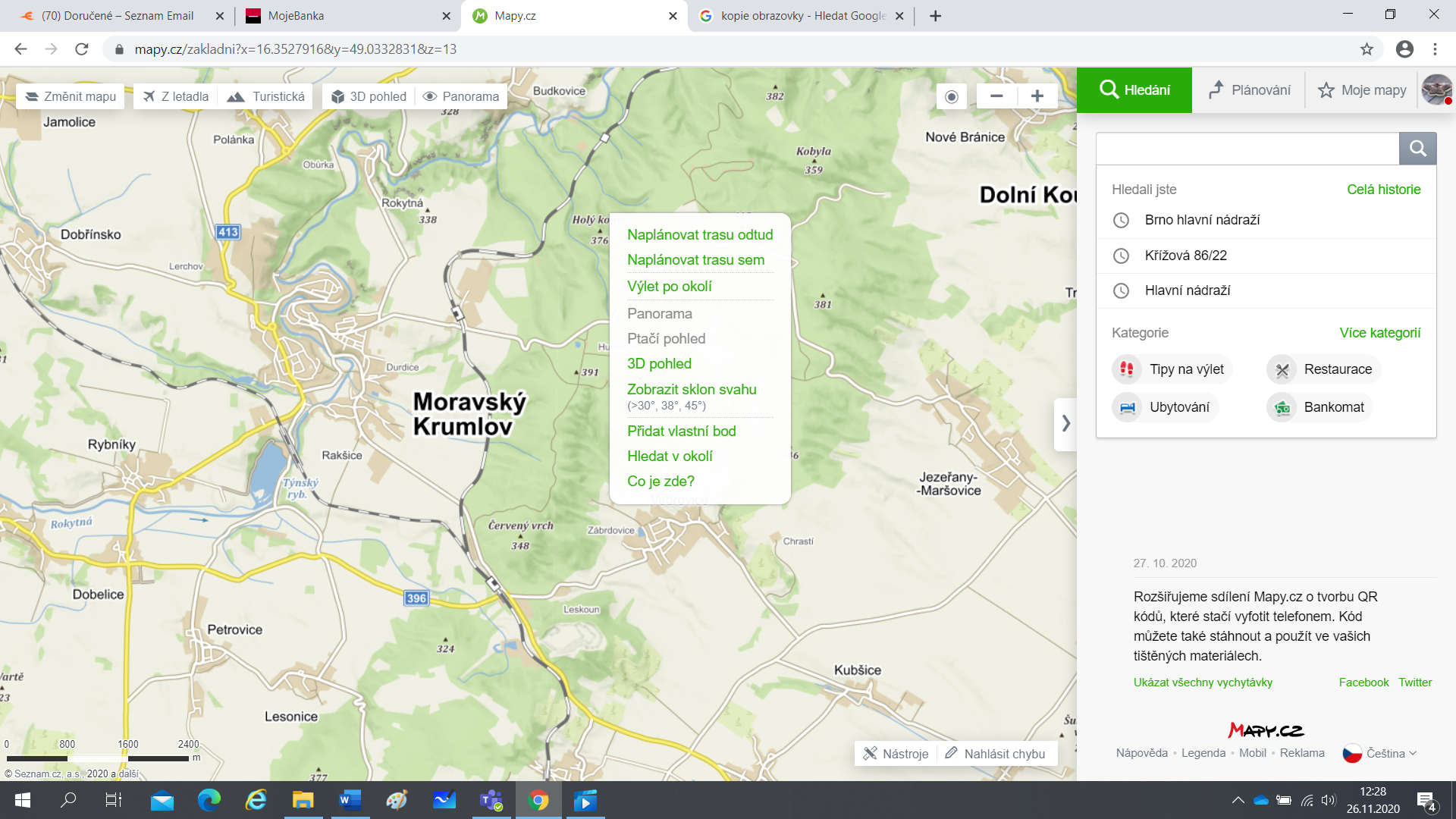 na obrázku můžeš vidět Týnský rybník a řeku RokytnouPS s. 21/5 b)Rybník – uměle vytvořená vodní nádržPřehrada- stavba v údolí řekyc) k nahromadění velkého množství vodyPS s. 21/6 popis: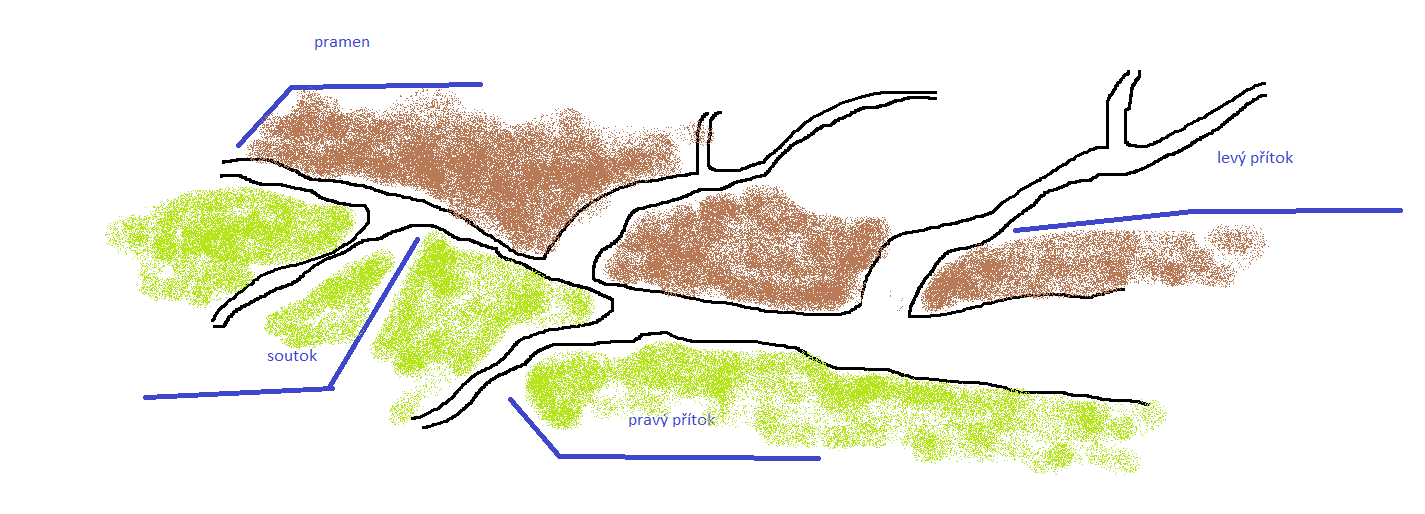 PS s. 21/7osvěžuje, uklidňuje, uvolňuje kyslík, zachycuje prach, zvlhčuje ovzduší+ přečti si v učebnici nové téma: Naše vlast - s. 19, 20, 21